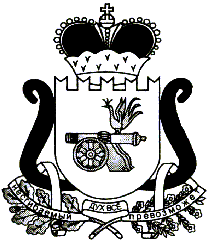 АДМИНИСТРАЦИЯ   МУНИЦИПАЛЬНОГО ОБРАЗОВАНИЯ«ЕЛЬНИНСКИЙ  РАЙОН» СМОЛЕНСКОЙ ОБЛАСТИП О С Т А Н О В Л Е Н И Е от  14.06.2024  № 315г. ЕльняОб утверждении Порядка предоставления субсидии юридическим лицам, индивидуальным предпринимателям, физическим лицам - производителям товаров, работ, услуг на оплату соглашения о возмещении затрат, связанных с оказанием муниципальных услуг в социальной сфере в соответствии с социальным сертификатомВ соответствии с пунктом 2 статьи 78.4 Бюджетного кодекса Российской Федерации, частью 2 статьи 22 Федерального закона от 13.07.2020 № 189-ФЗ «О государственном (муниципальном) социальном заказе на оказание государственных (муниципальных) услуг в социальной сфере»,  Администрация муниципального образования «Ельнинский район» Смоленской областип о с т а н о в л я е т:Утвердить прилагаемый Порядок предоставления субсидии юридическим лицам, индивидуальным предпринимателям, физическим лицам - производителям товаров, работ, услуг на оплату соглашения о возмещении затрат, связанных с оказанием муниципальных услуг в социальной сфере в соответствии с социальным сертификатом.Настоящее постановление подлежит размещению на официальном сайте Администрации муниципального образования «Ельнинский район» Смоленской области.Контроль за исполнением настоящего постановления возложить на заместителя Главы муниципального образования «Ельнинский район» Смоленской области М.А. Пысина.Глава муниципального образования «Ельнинский район» Смоленской области 				Н.Д. МищенковПорядокпредоставления субсидии юридическим лицам, индивидуальным предпринимателям, физическим лицам – производителям товаров, работ, услуг на оплату соглашения о возмещении затрат, связанных с оказанием государственных услуг в социальной сфере в соответствии 
с социальным сертификатом 1. Настоящий Порядок предоставления субсидии юридическим лицам, индивидуальным предпринимателям, физическим лицам – производителям товаров, работ, услуг на оплату соглашения о возмещении затрат, связанных 
с оказанием государственных (муниципальных) услуг в социальной сфере 
в соответствии с социальным сертификатом на получение государственной (муниципальной) услуги в социальной сфере (далее именуется – Порядок), разработан в соответствии со статьей 784 Бюджетного кодекса Российской Федерации, частью 2 статьи 22 Федерального закона от 13.07.2020 г. № 189-ФЗ «О государственном (муниципальном) социальном заказе на оказание государственных (муниципальных) услуг в социальной сфере» (далее – Федеральный закон № 189-ФЗ) и определяет цели и условия предоставления субсидии юридическим лицам, индивидуальным предпринимателям, физическим лицам – производителям товаров, работ, услуг.2. Целью предоставления субсидии юридическим лицам, индивидуальным предпринимателям, физическим лицам – производителям товаров, работ, услуг (далее – получатели субсидии) является исполнение государственного социального заказа на оказание «Реализация дополнительных общеразвивающих программ» (далее именуется – государственная услуга) в соответствии с социальным сертификатом. 3. Предоставление субсидии осуществляется в пределах бюджетных ассигнований, предусмотренных законом решением Ельнинского районного Совета депутатов о бюджете муниципального образования «Ельнинский район» Смоленской области о бюджете на текущий финансовый год и плановый период и доведенных на цели, указанные в пункте 2 настоящего Порядка, отделу образования Администрации муниципального образования «Ельнинский район» Смоленской области, являющемуся уполномоченным органом (далее именуется – уполномоченный орган) лимитов бюджетных обязательств.4. Результатом предоставления субсидии является оказание в соответствии с Порядком формирования муниципальных социальных заказов на оказание муниципальных услуг в социальной сфере, утвержденным постановлением Администрации муниципального образования "Ельнинский район" Смоленской области от 01.02.2024 № 58 (далее – Порядок формирования муниципального социального заказа), муниципальной услуги потребителям услуг, предъявившим получателю субсидии социальный сертификат.5. Размер субсидии, предоставляемый i-му получателю субсидии (Vi) определяется в формируемом уполномоченным органом расчете, форма которого утверждается в составе приложения к соглашению по следующей формуле:где:Vi - размер субсидии, предоставляемый i-му получателю субсидии;Q – количество потребителей услуг, предъявивших социальный сертификат i-му юридическому лицу;P – нормативные затраты, установленные на основании на основании Порядка определения нормативных затрат на оказание муниципальной услуги, определяющего порядок расчета и утверждения нормативных затрат на оказание муниципальной услуги, утвержденного уполномоченным органом,  включенные 
в соглашение.Размер субсидий, предоставляемых в соответствии с соглашениями, 
не может превышать объем финансового обеспечения государственного социального заказа на соответствующий год, в целях исполнения которого осуществляется отбор исполнителей услуг путем предоставления социального сертификата.6. Субсидия перечисляется уполномоченным органом в целях оплаты соглашения в порядке возмещения затрат в сроки, предусмотренные соглашением, после принятия отчета об исполнении соглашения. Перечисление субсидии получателю субсидии в соответствии 
с заключенным соглашением, осуществляется на счета, определенные 
с учетом положений, установленных бюджетным законодательством Российской Федерации.Перечисление субсидии в течение IV квартала осуществляется за декабрь - до представления отчета в соответствии с формируемой уполномоченным органом информацией о предъявленных социальных сертификатах, после предоставления получателем субсидии уполномоченному органу отчета 
за 11 месяцев (предварительного за год) по предъявленным сертификатам в части предварительной оценки достижения показателей годового объема оказания государственных услуг за соответствующий финансовый год в сроки, установленные в соглашении, но не позднее 15 декабря текущего финансового года.7. Получатель субсидии указывается периодичность не позднее 
1 рабочего дня, следующего за периодом, в котором осуществлялось оказание государственной услуги (частичное оказание), представляет в уполномоченный орган отчет об исполнении соглашения по форме, определенной приложением 
к соглашению (далее - отчет), в порядке, установленном для заключения соглашения. 8. Уполномоченный орган в течение 5 рабочих дней после представления получателем субсидии отчета осуществляет проверку отчета и наличия требуемых документов.В случае выявления несоответствия установленным требованиям уполномоченный орган в течение 1 рабочего дня направляет получателю субсидии требование об устранении факта(ов) выявленных нарушений.Получатель субсидии в течение 3 рабочих дней со дня получения требования устраняет факт(ы) выявленных нарушений и повторно предоставляет отчет, указанный в пункте 6 настоящего Порядка.9. Уполномоченный орган осуществляет контроль за соблюдением получателями субсидии условий оказания государственной услуги, в том числе в части достижения результата предоставления субсидии. Органы государственного финансового контроля осуществляют контроль в соответствии со статьей 26 Федерального закона № 189-ФЗ.10. В случае установления факта недостижения получателем субсидии результата предоставлении субсидии и (или) нарушения Порядка формирования муниципального социального заказа, выявленного по результатам проверок, проведенных уполномоченным органом и (или) органами муниципального финансового контроля, получатель субсидии обязан возвратить субсидию в бюджет муниципального образования «Ельнинский район» Смоленской области в течение 10 календарных дней со дня завершения проверки в размере (R), рассчитанным по следующей формуле:где:R – размер субсидии, которую получатель субсидии обязан возвратить 
в бюджет муниципального образования «Ельнинский район» Смоленской области;Q – показатель, характеризующий объем государственной услуги, который получателем субсидии не оказан и (или) оказан с нарушением Порядка формирования муниципального социального заказа;P – нормативные затраты, включенные в соглашение, рублей.11. При расторжении соглашения получатель субсидии возвращает сумму субсидии, предоставленную ранее в целях оплаты соглашения, за исключением суммы, соответствующей объему муниципальных услуг, оказанных 
в надлежащем порядке до момента расторжения соглашения, в бюджет муниципального образования «Ельнинский район» Смоленской области, в том числе сумму возмещенного потребителю услуг вреда, причиненного его жизни и (или) здоровью, на основании решения уполномоченного органа, в сроки, определенные условиями соглашения. Отп.1 экз. – в делоРазослать: пр., отд.обр-3Исп. Е.П. Николаенковател. 4-17-56Разработчик:А.П. Штарковател. 4-22-13Визы:А.Б. Лысенков         _____________«___»______ 2024 г.М.А. Пысин             _____________«___»______ 2024 г.А.А. Ковалев           _____________«___»______ 2024 г.УТВЕРЖДЕНПостановлением муниципального образования «Ельнинский район» Смоленской области от___________№ ________